Please Don’t Bury MeJohn Prine 1973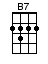 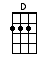 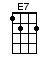 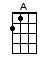 INTRO:  / 1 2 / 1 2 / [A] / [A] /[A] Woke up this morning [D] put on my slippers[A] Walked in the kitchen, and [E7] died [E7]And [A] oh, what a feeling when my [D] soul went through the ceilingAnd [E7] on up into heaven I did [A] rise [A]When I [D] got there they did say, John it [A] happened this-a-wayYou [A] slipped upon the floor and hit your [E7] head [E7]And [A] all the angels say just be-[D]fore you passed a-[A]wayThese [A] were the very [E7] last words that you [A] said [A]CHORUS:[D] Please don't bury me down [A] in the cold, cold groundNo, I'd [A] rather have 'em cut me up, and pass me all a-[E7]round[A] Throw my brain in a hurricane and the [D] blind can have my [A] eyesAnd the [D] deaf can take [A] both of my ears if [E7] they don't mind the [A] size[D] / [A] / [E7] / [A] / [A] /[A] Give my stomach to Milwaukee if [D] they run out of [A] beer[A] Put my socks in a cedar box just [B7] get 'em out'a [E7] here[A] Venus de Milo can have my arms, look [D] out! I've got your [A] nose[D] Sell my heart to the [A] junk man, and [E7] give my love to [A] RoseCHORUS:But [D] please don't bury me, down [A] in that cold, cold groundNo, I'd [A] rather have 'em cut me up, and pass me all a-[E7]round[A] Throw my brain in a hurricane and the [D] blind can have my [A] eyesAnd the [D] deaf can take [A] both of my ears if [E7] they don't mind the [A] size[D] / [A] / [E7] / [A] / [A] /[A] Give my feet to the foot-loose [D] careless, fancy-[A]free[A] Give my knees to the needy, don't [B7] pull that stuff on [E7] me[A] Hand me down my walkin' cane, it's a [D] sin to tell a [A] lie[D] Send my mouth [A] way down south and [E7] kiss my ass good-[A]byeCHORUS:But [D] please don't bury me, down [A] in that cold, cold groundNo, I'd [A] rather have 'em cut me up, and pass me all a-[E7]round[A] Throw my brain in a hurricane and the [D] blind can have my [A] eyesAnd the [D] deaf can take [A] both of my ears if [E7] they don't mind the [A] size[D] / [A] / [E7] / [A]www.bytownukulele.ca